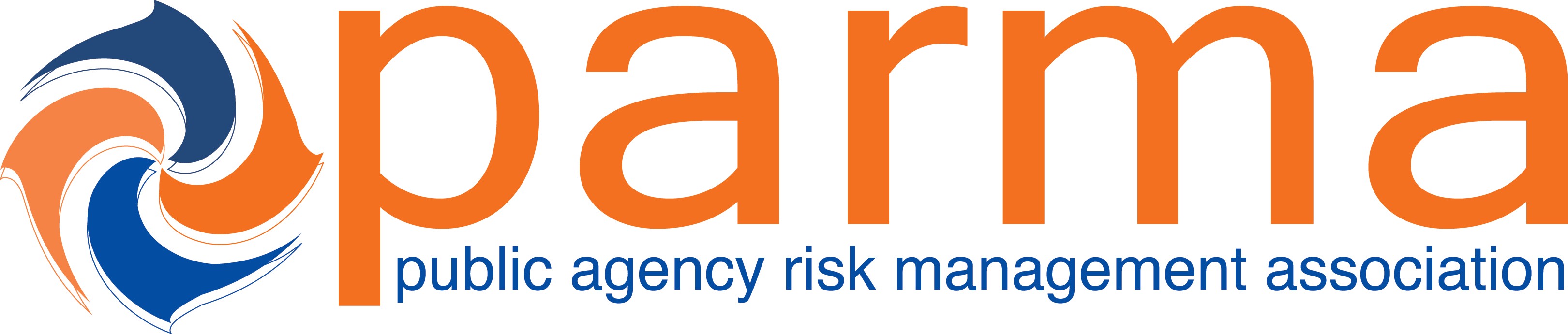 Session Title:  G4 - Does Your Indemnity Pass the Attorney Test?CE Credits Earned:  1.25Presented To:____________________________________________________________Date:_______________________  	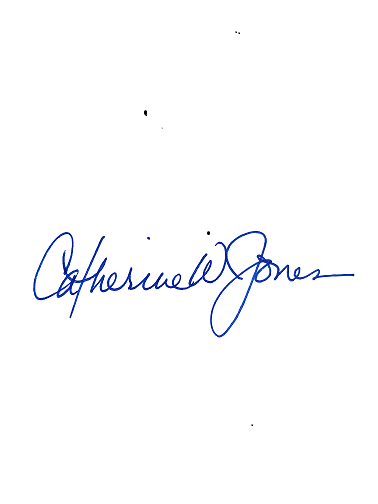 								_________________________________________Catherine Jones, PARMA PresidentThe recipient earned Continuing Education Credits in accordance with the guidelines established by the National Task Force on Continuing Education for completion of the program.